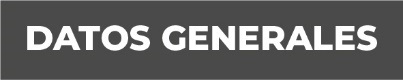 Nombre Natalia Romero RodríguezGrado de Escolaridad Licenciatura en DerechoCédula Profesional 3820210Grado de Escolaridad Maestría en 	Ciencias PenalesCédula Profesional TrámiteTeléfono de Oficina 271 71 2 80 64Correo ElectrónicoGeneralesFormación Académica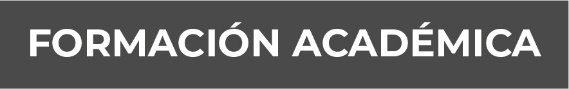 1996-2000Universidad VeracruzanaFacultad de Derecho de la D.G.S.E.A.Licenciatura en DerechoCoatzacoalcos, Veracruz.2010-2012Universidad Popular Autónoma de VeracruzMaestría en Ciencias PenalesMinatitlán, Veracruz.20Trayectia Profesional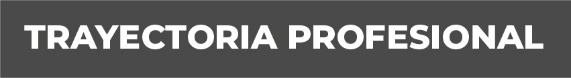 Auxiliar Administrativo en la Agencia Segunda del Ministerio Público Investigador en Minatitlán, Ver., a partir del 01 de febrero de 2001.Oficial Secretario interino en la Agencia del Ministerio Público Adscrita al Juzgado Tercero de Primera Instancia en Coatzacoalcos, Ver.Agente del Ministerio Público Interino Municipal en Pajapan, Ver.Agente del Ministerio Público Interino Investigador en Mecayapan, Ver.Agente del Ministerio Público Conciliador e Investigador en Cosoleacaque, Ver. A partir del 01 de abril de 2003 al 31 de enero de 2010.Agente del Ministerio Público Especializado en Responsabilidad Juvenil y de Conciliación en Minatitlán, Ver. A partir del 01 de Febrero de 2010.Agente del Ministerio Público Encargada del Despacho de la Agencia Segunda Investigadora en Cosoleacaque, Ver. A partir del 15 de Febrero de 2015.Fiscal Primera en la Sub Unidad Integral de Cosoleacaque  del XXI Distrito Judicial de Coatzacoalcos, a partir del 10 de Noviembre de 2015.Fiscal Quinto en la Unidad Integral de Procuración de Justicia del XXI Distrito Judicial en Coatzacoalcos, a partir del 15 de Septiembre de 2016.Fiscal Primera en la Sub Unidad Integral de Cosoleacaque  del XXI Distrito Judicial de Coatzacoalcos, a partir del 01 de Agosto de 2017.Actualmente Fiscal Décima de la Unidad Integral del XIV Distrito Judicial en Córdoba, a partir del 02 de Diciembre de 2019.Aréas de Conocimiento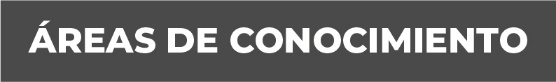 Derecho ConstitucionalDerecho AdministrativoDerecho CivilDerecho Penal